VIDEO SENSING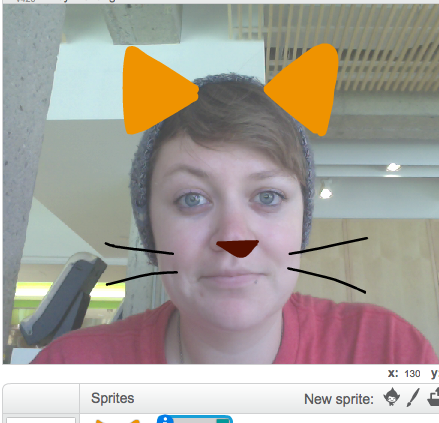 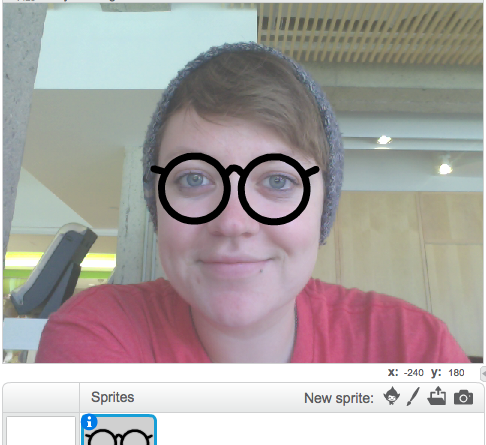 HOW CAN YOU USE VIDEO SENSING IN YOUR SCRATCH PROJECTS?Did you know that you can make your Scratch projects interactive through a webcam? Explore this advanced Scratch concept by creating a project that incorporates the video sensing feature.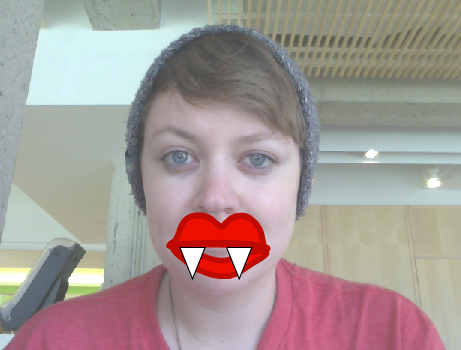 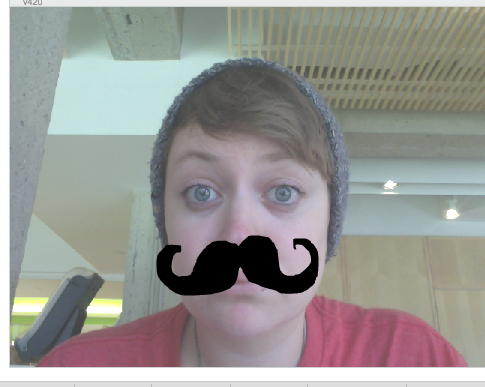 START HERE
 Login to your scratch account
 Open an existing Scratch project or start a new project to add video sensing.
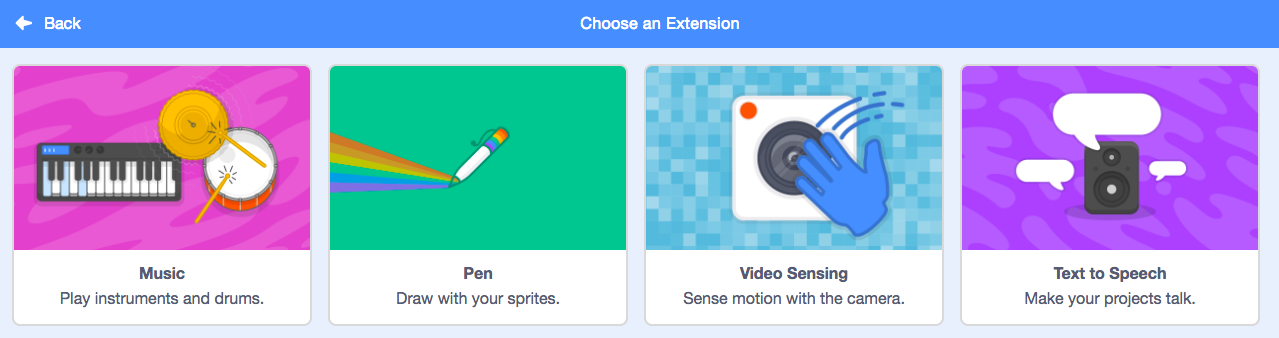 Click on Extensions.
Click on Video Sensing.
Check out blocks for video sensing in the Sensing category.
Experiment with video on, turn video, and set video transparency to blocks to program your project to sense video motion.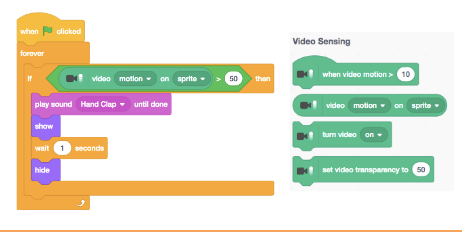 Upload finished project to the class studio called “Video Sensing”Complete the “Video Sensing” Reflection on the MMS STEM website 